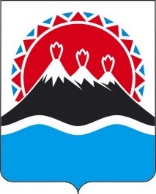 П О С Т А Н О В Л Е Н И ЕПРАВИТЕЛЬСТВА  КАМЧАТСКОГО КРАЯ                   г. Петропавловск-КамчатскийПРАВИТЕЛЬСТВО ПОСТАНОВЛЯЕТ:Внести в Постановление Правительства Камчатского края от 08.02.2010 
№ 66-П «Об установлении расходных обязательств Камчатского края по предоставлению предприятиям воздушного транспорта субсидий в целях возмещения недополученных доходов, возникающих в связи с перевозкой пассажиров воздушным транспортом в межмуниципальном сообщении на территории Камчатского края» следующие изменения:Часть 1 приложения 2 к постановлению дополнить абзацем следующего содержания:«Настоящий Порядок распространяется на перевозку пассажиров воздушным транспортом в межмуниципальном сообщении на территории Камчатского края по сниженным тарифам в муниципальные районы, округа края с ограниченной круглогодичной транспортной доступностью.»Часть 22 приложения 2 к постановлению дополнить абзацем следующего содержания:«При выполнении рейсов из краевого центра Камчатского края Петропавловск-Камчатский (международный аэропорт Елизово, посадочная площадка Николаевка) в населённые пункты на территории которых расположены аэропорты или посадочные площадки, находящиеся в собственности ФКП «Аэропорты Камчатки», в структуре которых имеются взлетно-посадочные полосы для приема самолётов,  размер субсидий определяется как произведение разницы между минимальным из  экономически обоснованных тарифов, представленных предприятиями воздушного транспорта на перевозку пассажиров воздушным транспортом, установленных постановлением Региональной службы по тарифам и ценам Камчатского края, и сниженным тарифом на количество фактически перевезенных пассажиров за отчетный период».Настоящее постановление вступает в силу после дня его официального опубликования и распространяется на правоотношения, возникающие с 01.01.2022 года.[Дата регистрации]№[Номер документа]О внесении изменений в Постановление Правительства Камчатского края от 08.02.2010 № 66-П «Об установлении расходных обязательств Камчатского края по предоставлению предприятиям воздушного транспорта субсидий в целях возмещения недополученных доходов, возникающих в связи с перевозкой пассажиров воздушным транспортом в межмуниципальном сообщении на территории Камчатского края»Временно исполняющий обязанности Председателя Правительства - Первого вице-губернатора Камчатского края[горизонтальный штамп подписи 1]Е.А. Чекин